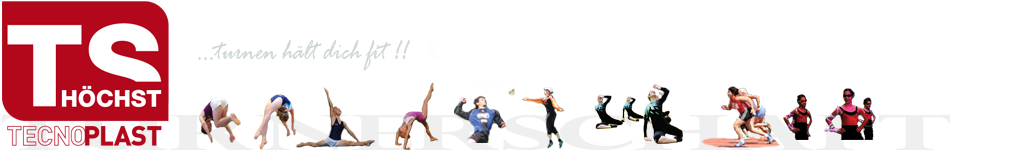 Information und HaftungserklärungLiebe Spieler/innen der TECNOPLAST TS Höchst, FaustballEs freut uns sehr euch mitteilen zu können, dass wir in der Lage sind, den Faustball-Trainingsbetrieb auf dem Faustballplatz und in den entsprechenden Turnhallen durchzuführen. Wir halten dabei die Handlungsempfehlungen und entsprechende Einschränkungen beim Training ein, die seitens ÖFBB (Österreichischer Faustballverband) mit dem Sportministerium definiert wurden.Folgende Regeln sind einzuhalten:Es ist ein Abstand von mindestens 1m zu anderen Personen einzuhalten und Tragen einer Mund-Nase-Schutzmaske innerhalb der Sporthalle/Anlage (inkl. Garderoben, Duschen, Toiletten, Gemeinschaftsräume).  Ausnahme ist die direkte Ausübung der Sportart.Bei der Ausübung darf der Mindestabstand unterschritten werden.In den Toiletten ausreichend Seife / Desinfektionsmittel (mind. 61% Alkoholgehalt) vorzufinden.Um Desinfektion der Hände vor und nach dem Training wird gebeten.In den Geräteräumen darf sich ausschließlich der Trainer aufhalten.Alle SportlerInnen kommen pünktlich (max. 5 Minuten vor Trainingsbeginn) bereits umgezogen (in Trainingsbekleidung) zum Training. Jede/r hat eine eigene Trinkflasche.Die Nutzung der Kabinen und Waschräumen nach dem Training ist unter der Einhaltung der Mindestabstände erlaubt.SpielerInnen, die sich nicht gesund fühlen, haben dem Training fern zu bleiben.SportlerInnen, in deren Umfeld ein positiver Covid-19 Fall auftritt, haben dies dem/der Trainer/in zu melden. Die Anwesenheit aller Trainierenden wird in jedem Training protokolliert.Trainingszeiten:Die Trainer informieren Kinder wie auch Eltern über die Trainingszeiten und Trainingsorte.Mit der folgenden Unterschrift bestätigen Sie die freiwillige Teilnahme Ihres Kindes am Faustballtraining der TECNOPLAST TS Höchst und um Kenntnisnahme der oben stehenden Handlungsempfehlung.Wir wünschen allen viel Spaß beim Training!Name Athlet/-in __________________________________________________________Datum und Unterschrift Athlet/-in bzw. Erziehungsberechtigten - bei Kinder unter 18 Jahren müssen die Erziehungsberechtigten unterschreiben_________________________________________________________________________________________________________________________________________________